Відповідно до Указу Президії Верховної Ради Української РСР від 09.03.1988 № 5540-XІ «Про затвердження Положення про адміністративні комісії Української РСР», підпункту 4 пункту б) частини 1 статті 38 Закону України «Про місцеве самоврядування в Україні», Гірська сільська рада ВИРІШИЛА:Утворити адміністративну комісію при виконавчому комітеті Гірської сільської ради у складі згідно з додатком.Контроль за виконанням даного рішення покласти на постійні депутатські комісії ради. с. Горавід                 2021 року№   Сільський голова 	                                      	Р.М. Дмитрів                                                                           Додаток до рішення                                                                           Гірської сільської ради №    відСклад адміністративної комісії при виконавчому комітеті Гірської сільської радиГолова адміністративної комісії – Заступник голови адміністративної комісії – Секретар адміністративної комісії – Член адміністративної комісії – Член адміністративної комісії – Член адміністративної комісії – Член адміністративної комісії – Член адміністративної комісії – Член адміністративної комісії – ГІРСЬКА  СІЛЬСЬКА  РАДАБОРИСПІЛЬСЬКИЙ  РАЙОНКИЇВСЬКОЇ  ОБЛАСТІПРОЄКТ Р І Ш Е Н Н ЯГІРСЬКА  СІЛЬСЬКА  РАДА  БОРИСПІЛЬСЬКИЙ  РАЙОНКИЇВСЬКОЇ  ОБЛАСТІР І Ш Е Н Н ЯПро адміністративну комісію при виконавчому комітеті Гірської сільської ради 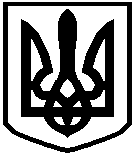 